1.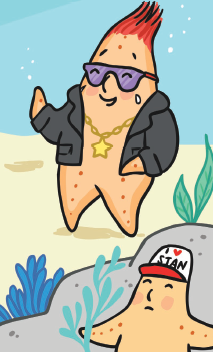 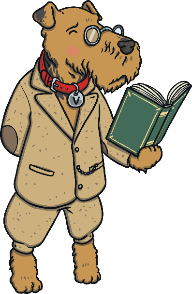 But Stan just laughed, “You’ll never learn, my talent is too immense!”Tick TWO words that means the same as immense.		great				small 		terrible				huge2. Match the words to the picture and meaning. 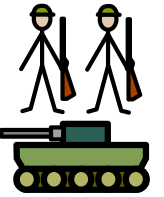 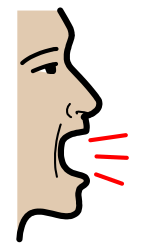 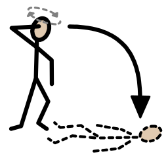 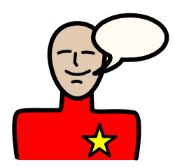 